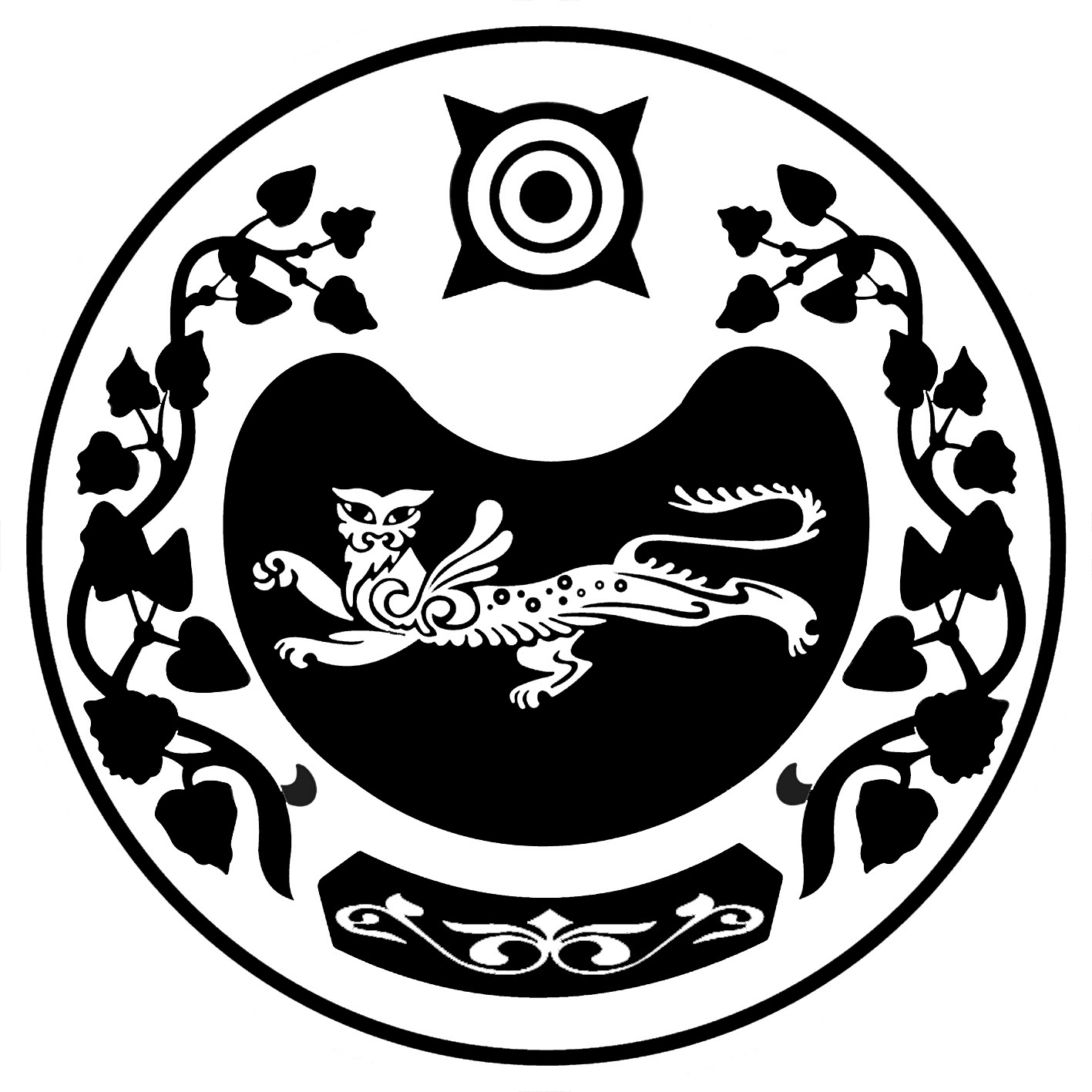 ПОСТАНОВЛЕНИЕот 14.09.2023 г.                                                                       № 42-паал РайковО подготовке объектов и населенных пунктов Райковского сельсовета к осеннее - зимнему пожароопасному периоду 2023 – 2024 гг.          В соответствии с Федеральными законами от 21.12.1994 № 69-ФЗ «О пожарной безопасности» ( с последующими изменениями), от 22.07.2008 № 123-ФЗ «Технический регламент о требованиях пожарной безопасности», постановлением Правительства Российской Федерации от 25.04.2012 3 390 « О противопожарном режиме», Законом Республики Хакасия от 28.06.2006 № 34-ЗРХ « О пожарной безопасности», с учетом рекомендаций решения Комиссии по предупреждению чрезвычайных ситуаций и обеспечению пожарной безопасности при администрации Райковского сельсовета, руководствуясь статьей 9 Устава муниципального образования Райковского сельсовета Усть – Абаканского района           ПОСТАНОВЛЯЕТ:Администрации Райковского сельсовета:Обеспечить контроль за складывающейся пожарной обстановкой на территории администрации Райковского сельсовета, принимать оперативные меры при угрозе и возникновении чрезвычайных ситуаций.Организовать через средства массовой информации информирование населения о складывающейся пожарной обстановке, необходимости соблюдения правил пожарной безопасности и ответственности за их нарушение, действиях при угрозе и возникновении чрезвычайных ситуаций, необходимости страхования имущества.Организовать работу в осеннее - зимний пожароопасный период 2023-2024 годов в администрации Райковского сельсовета патрульных, патрульно-маневренных, маневренных и патрульно-контрольных групп.В срок до 15.11.2023 года уточнить порядок оповещения населения о чрезвычайной ситуации, а также порядок сбора и привлечения населения к тушению пожаров с использованием всех возможных средств оповещения.До 15  октября 2023 года организовать и провести комиссионную проверку состояния минерализованных полос (опашки), а также наличия средств пожаротушения в муниципальных образованиях Райковского сельсовета.Организовать:2.1 Эффективную систему своевременного обнаружения и тушения пожаров путем проведения патрулирования, наблюдения с возвышенных мест и другими способами с привлечением подразделения Райковской добровольной пожарной команды, маневренных, патрульно-маневренных и патрульных групп, принятие оперативных мер по тушению выявленных пожаров – постоянно;2.2  Проведение профилактической работы в жилом секторе, направленной на снижение количества пожаров и гибели людей при них, обратив особое внимание на адресную профилактическую работу в местах проживания граждан, отнесенных к «группе риска» (одинокие престарелые граждане, инвалиды, многодетные и неблагополучные семьи) – постоянно;2.3 Проверку исправности источников противопожарного водоснабжения в населенных пунктах Райковского сельсовета, принятие мер по их ремонту, утепление источников противопожарного водоснабжения для функционирования их в зимний период, обеспечив их соответствующим обозначением и предусмотрев беспрепятственный проезд к ним пожарной техники в срок до 30.09.2023 г.;Создание (обновление) противопожарных минерализованных полос (шириной не менее 10 метров) вокруг населенных пунктов Райковского сельсовета до 20.10.2023 г.;2.5 Подготовку здания администрации Райковского сельсовета и подведомственных объектов (здание КУК «СДК аал Райков» и КУК «Пожарная охрана аал Райков» к эксплуатации в осенне-зимний пожароопасный период, обратив особое внимание на безопасную эксплуатацию электрооборудования и отопления, проведение внеочередных инструктажей о мерах пожарной безопасности с работниками учреждений до 20.10.2023 г.Обеспечить:При получении штормового предупреждения своевременное информирование населения муниципальных образований с использованием всех имеющихся средств оповещения;Контроль за выполнением первичных мер пожарной безопасности в границах населенных пунктов в осенне - зимний пожароопасный период;Совместно  с сотрудниками отдела надзорной деятельности и профилактической работы ГУ МЧС России по Республике Хакасия, группы противопожарной профилактики ОПС Республики Хакасия № 10, членами ДПК, участковыми уполономоченными полиции организовать проведение подворовых обходов и рейдов, при этом уделить внимание качеству и адресности проводимой работы. Обратить особое внимание на социально неблагополучные и многодетные семьи, одиноко проживающих лиц, лиц с ограниченными возможностями;  Обратить особое внимание на обеспечение пожарной безопасности на территориях полигонов твердых бытовых отходов и свалок, обеспечить эффективный мониторинг на данных территориях и принимать оперативные меры по тушению выявленных пожаров.Организовать и провести:- комплексные проверки соответствия территорий поселений требованиям пожарной безопасности, обратив внимание на очистку территорий населенных пунктов от сухой растительности и мусора, наличие и приспособленность водоисточников для целей пожаротушения, подъездов, проездов, возможность использования имеющейся водовозной и землеройной техники;- разъяснительную работу с гражданами о необходимости очистки дворов, участков, находящихся в собственности и пользовании от мусора и сухой травы;- комплекс мероприятий по уборке и вывозу горючего мусора с территорий поселений, по очистке и восстановлению минерализованных полос;       3.6. Реализовать мероприятия по организации агитационной работы среди населения по     добровольному страхованию своего имущества от пожара;       3.7. Провести учет имеющейся водовозной и инженерной техники, которая может быть использована для тушения лесных и степных пожаров, определить порядок ее привлечения для целей пожаротушения;       3.8.  Организовать проведение противопожарной пропаганды по выполнению правил пожарной безопасности через распространение памяток и листовок, используя сайт сельсовета, на собраниях и сходах граждан по месту жительства. Задействовать потенциал старост и учащихся образовательных организаций для проведения мероприятий по профилактике пожаров и разъяснительной работы с населением в семье;       3.9. Создать в противопожарный период 2023-2024 года патрульные, патрульно – маневренные, маневренные и патрульно – контрольные группы для проведения мероприятий по предупреждению происшествий и чрезвычайных ситуаций, связанных с пожарами, оперативного реагирования по защите населенных пунктов при угрозе перехода лесных и степных пожаров.         4. Настоящее постановление разместить на официальном сайте администрации Райковского сельсовета в сети «Интернет».         5. Контроль за исполнением настоящего Постановления оставляю за собой.Глава Райковского сельсовета                                                          В.Ю. НечкинРОССИЯ ФЕДЕРАЦИЯЗЫХАКАС РЕСПУБЛИКААUБАН ПИЛТIРI АЙМАХРАЙКОВСКАЙ ААЛ ЧJБIУСТАU-ПАСТААРОССИЙСКАЯ ФЕДЕРАЦИЯРЕСПУБЛИКА ХАКАСИЯУСТЬ-АБАКАНСКИЙ РАЙОНАДМИНИСТРАЦИЯРАЙКОВСКИЙ СЕЛЬСОВЕТ